      Legenda	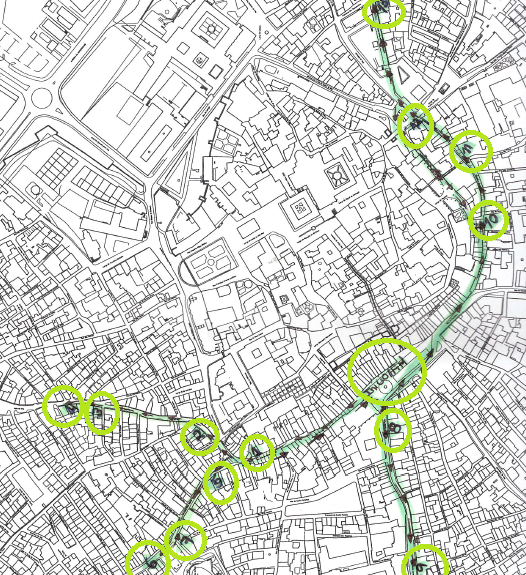 